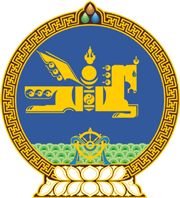 МОНГОЛ УЛСЫН ХУУЛЬ2024 оны 05 сарын 16 өдөр                                                                  Төрийн ордон, Улаанбаатар хотМОНГОЛ УЛСЫН ҮНДСЭН ХУУЛЬД      НЭМЭЛТ, ӨӨРЧЛӨЛТ ОРУУЛАХ ЖУРМЫН      ТУХАЙ ХУУЛЬД ӨӨРЧЛӨЛТ ОРУУЛАХ ТУХАЙ 	1 дүгээр зүйл.Монгол Улсын Үндсэн хуульд нэмэлт, өөрчлөлт оруулах журмын тухай хуулийн 11 дүгээр зүйлийн 11.3.1 дэх заалтын “/76/” гэснийг “/126/” гэж, 11 дүгээр зүйлийн 11.3.1 дэх заалтын, 18 дугаар зүйлийн 18.3 дахь хэсгийн “/57/” гэснийг “/95/” гэж, 15 дугаар зүйлийн 15.2 дахь хэсгийн “Монгол Улсын Их Хурлын чуулганы хуралдааны дэгийн тухай хуулийн 246.2-т” гэснийг “Монгол Улсын Их Хурлын чуулганы хуралдааны дэгийн тухай хуулийн 52.2-т” гэж тус тус өөрчилсүгэй.2 дугаар зүйл.Энэ хуулийг Монгол Улсын Их Хурлын тухай хууль /Шинэчилсэн найруулга/ хүчин төгөлдөр болсон өдрөөс эхлэн дагаж мөрдөнө.МОНГОЛ УЛСЫН ИХ ХУРЛЫН ДАРГА 				Г.ЗАНДАНШАТАР